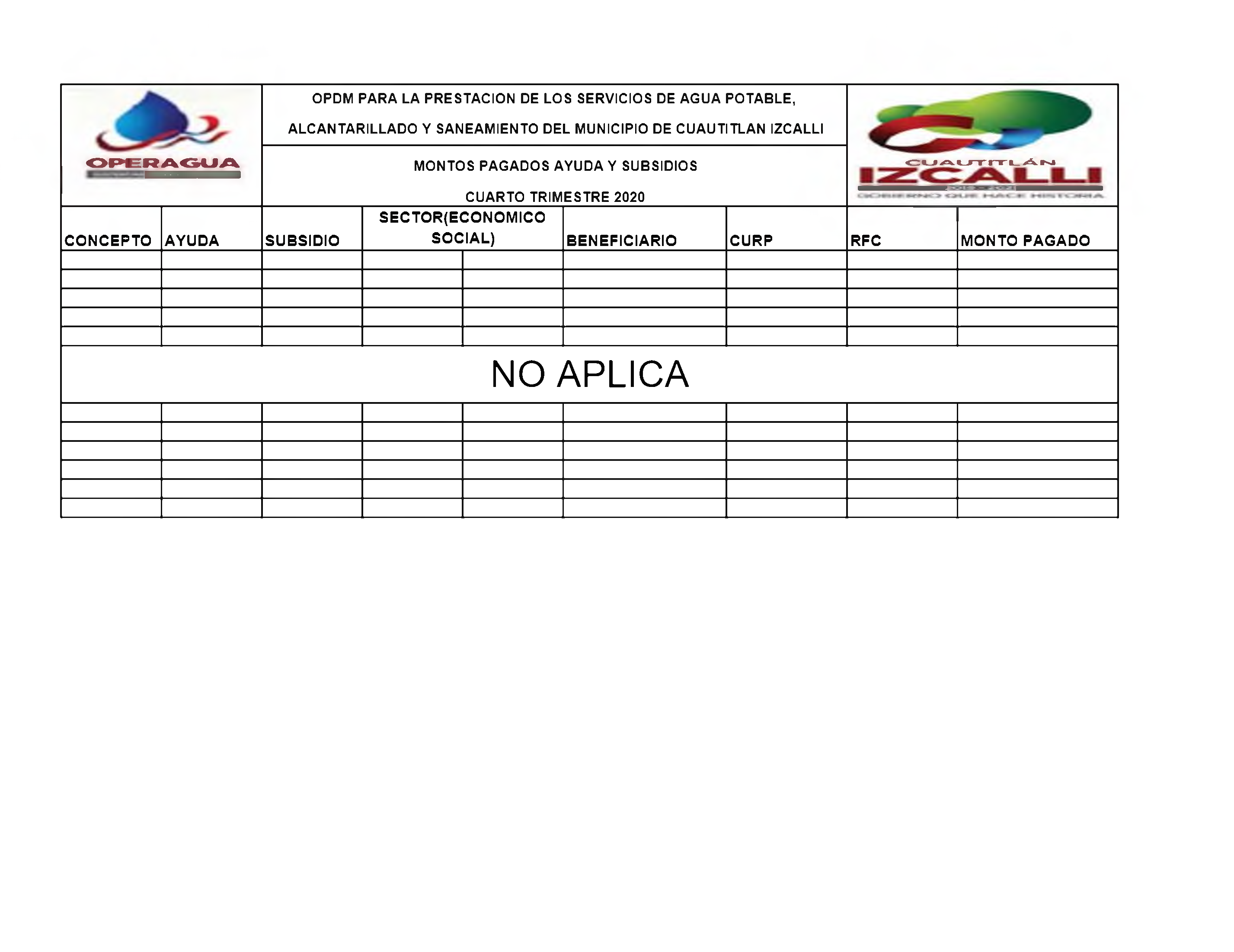 O P D M P A R A L A P R E S T A C IO N DE L O S S E R V IC IO S DE A G U A P O T A B L E ,A L C A N T A R IL L A D O Y S A N E A M IE N T O D E L M U N IC IP IO D E C U A U T IT L A N IZ C A L L IO P D M P A R A L A P R E S T A C IO N DE L O S S E R V IC IO S DE A G U A P O T A B L E ,A L C A N T A R IL L A D O Y S A N E A M IE N T O D E L M U N IC IP IO D E C U A U T IT L A N IZ C A L L IO P D M P A R A L A P R E S T A C IO N DE L O S S E R V IC IO S DE A G U A P O T A B L E ,A L C A N T A R IL L A D O Y S A N E A M IE N T O D E L M U N IC IP IO D E C U A U T IT L A N IZ C A L L IO P D M P A R A L A P R E S T A C IO N DE L O S S E R V IC IO S DE A G U A P O T A B L E ,A L C A N T A R IL L A D O Y S A N E A M IE N T O D E L M U N IC IP IO D E C U A U T IT L A N IZ C A L L IO P D M P A R A L A P R E S T A C IO N DE L O S S E R V IC IO S DE A G U A P O T A B L E ,A L C A N T A R IL L A D O Y S A N E A M IE N T O D E L M U N IC IP IO D E C U A U T IT L A N IZ C A L L IO P D M P A R A L A P R E S T A C IO N DE L O S S E R V IC IO S DE A G U A P O T A B L E ,A L C A N T A R IL L A D O Y S A N E A M IE N T O D E L M U N IC IP IO D E C U A U T IT L A N IZ C A L L IO P D M P A R A L A P R E S T A C IO N DE L O S S E R V IC IO S DE A G U A P O T A B L E ,A L C A N T A R IL L A D O Y S A N E A M IE N T O D E L M U N IC IP IO D E C U A U T IT L A N IZ C A L L IO P D M P A R A L A P R E S T A C IO N DE L O S S E R V IC IO S DE A G U A P O T A B L E ,A L C A N T A R IL L A D O Y S A N E A M IE N T O D E L M U N IC IP IO D E C U A U T IT L A N IZ C A L L IOPERAG UAM O N T O S P A G A D O S A Y U D A Y S U B S ID IO SC U A R T O T R IM E S T R E 20 2 0M O N T O S P A G A D O S A Y U D A Y S U B S ID IO SC U A R T O T R IM E S T R E 20 2 0c u a u t i t l  A nc u a u t i t l  A nC O N C E P TOA Y U D AS U B S ID IOS E C T O R (E C O N O M IC O S O C IA L )B E N E F IC IA R IOC UR PRFCM O N TO P A G A D ON O A P L IC AN O A P L IC A